МУНИЦИПАЛЬНОЕ КАЗЕННОЕ ОБРАЗОВАТЕЛЬНОЕ УЧРЕЖДЕНИЕ
ПАТРИКЕЕВСКАЯ ОСНОВНАЯ ОБЩЕОБРАЗОВАТЕЛЬНАЯ ШКОЛАул. Сенная, д.1А,  с. Патрикеево, Базарносызганский р-н, Ульяновская обл., 433708, тел. (8-84-240) 54-3-80, e-mail: patriksсhool @ mail.ruОКПО 25292239, ОГРН 1027300707796, ИНН/КПП 7324001529/732401001Отчёт о проведенииДНЯ ПРАВА В ШКОЛЕ20 мая 2013г.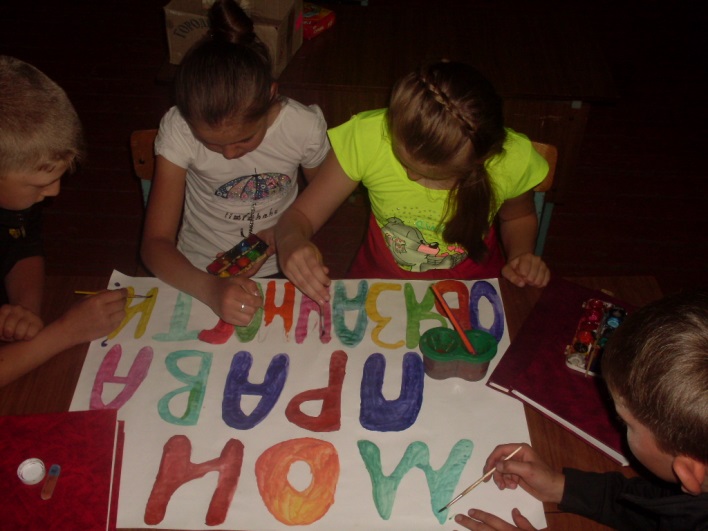 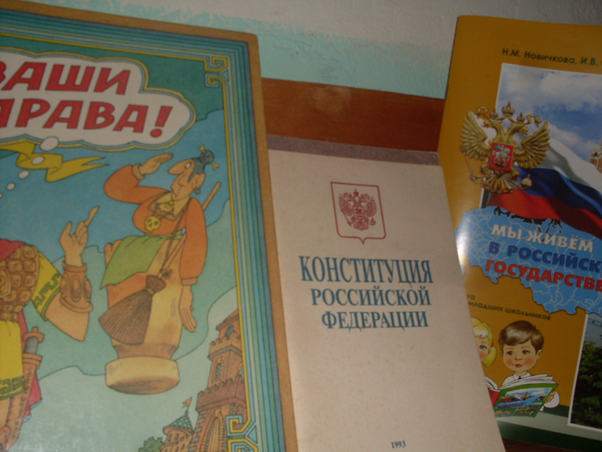 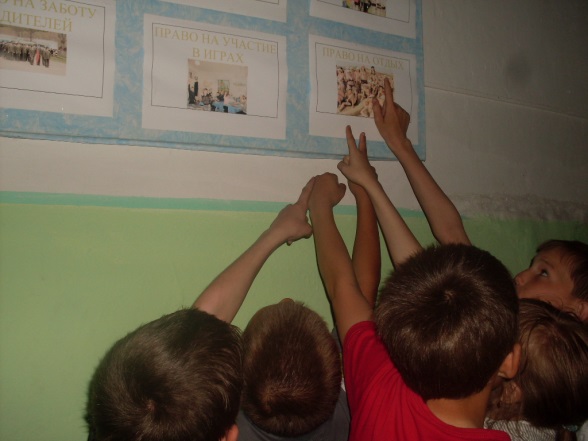 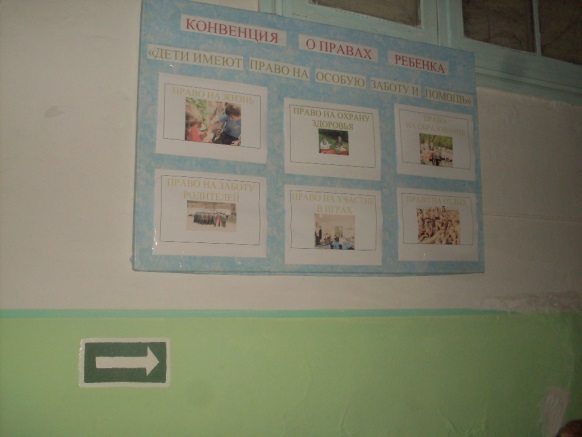 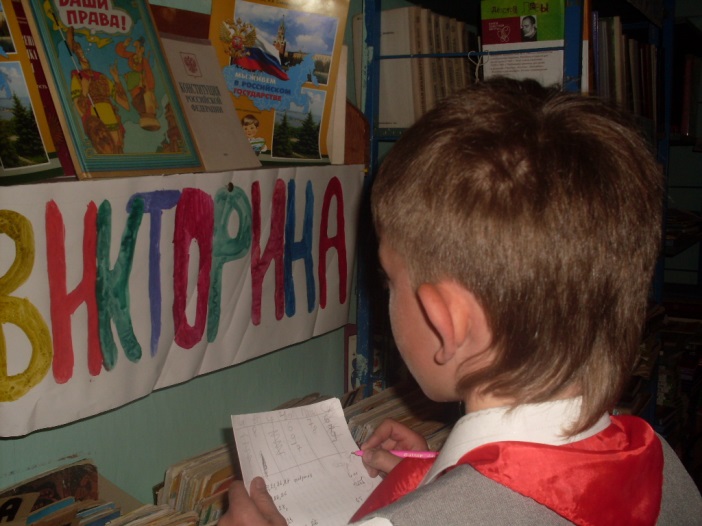 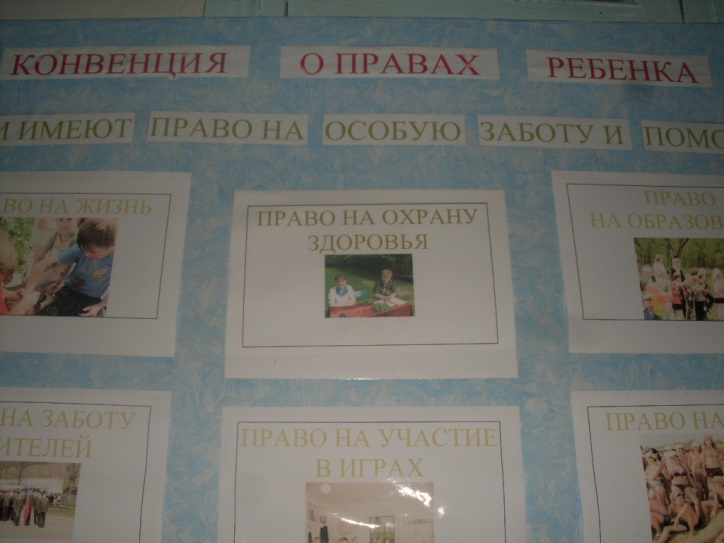 п\пМероприятиеКлассы Количество участников1.Выпуск школьной газеты «Мы и закон»5-86 чел.2.Посещение выставки книг на правовую тему в школьной библиотеке1-951 чел.3.Викторина «Твои права и обязанности»4-936 чел.4.Конкурс знатоков «Ваши права»1-418 чел.